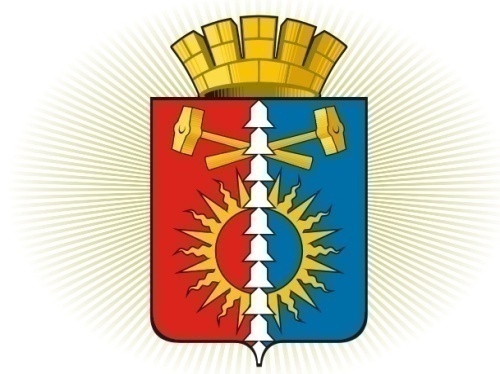 ДУМА ГОРОДСКОГО ОКРУГА ВЕРХНИЙ ТАГИЛШЕСТОЙ СОЗЫВ	Р Е Ш Е Н И Е	  шестидесятое заседание17.09.2021 г. № 60/9город Верхний Тагил  Об утверждении формы представления к присвоению муниципальному служащему городского округа Верхний Тагил классного чина муниципальных служащихВ соответствии со статьей 42 Федерального закона от 6 октября 2003 года № 131-ФЗ «Об общих принципах организации местного самоуправления в Российской Федерации», статьей 9.1 Федерального закона от 2 марта 2007 года № 25-ФЗ «О муниципальной службе в Российской Федерации», с Законом Свердловской области от 29 октября 2007 года № 136-ОЗ «Об особенностях муниципальной службы на территории Свердловской области», руководствуясь Уставом городского округа Верхний Тагил, Дума городского округа Верхний Тагил  Р Е Ш И Л А:1. Утвердить форму представления к присвоению муниципальному служащему городского округа Верхний Тагил классного чина муниципальных служащих (прилагается). 2. Опубликовать настоящее решение в газете «Местные ведомости», разместить на официальном сайте городского округа Верхний Тагил www.go-vtagil.ru и официальном сайте Думы городского округа Верхний Тагил www.duma-vtagil.ru в сети Интернет.УтвержденаРешением Думыгородского округа Верхний Тагил от 17.09.2021 г. № 60/9ФОРМАПРЕДСТАВЛЕНИЕк присвоению муниципальному служащему городского округа Верхний Тагил классного чина муниципальных служащих____________________________________________________________________(наименование присваиваемого классного чина)1. Фамилия, имя, отчество _________________________________________________________2. Год, число и месяц рождения ____________________________________________________3. Сведения об уровне профессиональной подготовки (наличие профессионального образования, ученой степени, ученого звания)________________________________________________________________________________________________________________________(когда и какое учебное заведение окончил, специальность и квалификация по диплому,________________________________________________________________________________ученая степень (при наличии), ученое звание(при наличии))4. Сведения о дополнительном образовании: профессиональной переподготовке, повышения квалификации или стажировке_____________________________________________________(наименование программы дополнительного образования,________________________________________________________________________________  период получения дополнительного профессионального образования)5. Замещаемая должность муниципальной службы и дата назначения на должность ________________________________________________________________________________6. Стаж муниципальной службы (в том числе стаж государственной гражданской службы, лет, месяцев) ____________________________________________________________________7. Стаж по замещаемой должности муниципальной службы (лет, месяцев) ________________________________________________________________________________________________8. Классный чин* ________________________________________________________________(наименование классного чина и дата его присвоения)9. Дисциплинарные взыскания** ___________________________________________________________________________________________________________________________________10. Оценка уровня профессиональной подготовки (знаний, навыков и умений) муниципального служащего _______________________________________________________________________________________________________________________________________________________________________________________________________________________11. Представление вносится _______________________________________________________(в связи с истечением срока прохождения муниципальной службы_______________________________________________________________________________в предыдущем классном чине либо в порядке поощрения муниципального служащего)12. Примечания ____________________________________________________________________________________________________________________________________________________________________________ ______________          ______________________(должность руководителя                     (подпись)                    (расшифровка подписи)муниципального служащего)«___» ________ 20____г.М.П.* если муниципальный служащий не имеет классного чина, пишется «не имеет»** если муниципальный служащий не имеет дисциплинарных взысканий, пишется «не имеет»Председатель Думыгородского округа Верхний Тагил ______________ Е.А. НехайГлава  городского округаВерхний Тагил                                             ____________В.Г. Кириченко